DISCOVER THE IMPACT OF YOUR DONATION ON TRAVIS’S LIFETravis went from experiencing homelessness to studying at university. Now, he’s helping others get their lives on track.“Becoming homeless was really stressful. The first time I really didn’t have anywhere to stay, I spent the night on the shores of a lake in my neighbourhood. I didn’t know what else to do. It started when I was 15 — I was removed from my family home by the police when things got really bad one day. I ended up hitchhiking across the country, getting into drugs and living on the streets.I was offered the chance to go home and get clean. A few months later, I was accepted into a United Way-supported transitional housing program for men recovering from addiction. There were a lot of very strict rules, but I was being held accountable — maybe for the first time ever. I started doing everything I could do to avoid falling back into old habits.“When I was at my worst, I would walk down the street and people would pretend I wasn’t there. Nowadays, people cross the street just to say hi.”Now, I’m studying computer science at university and working part time at a local homeless shelter. It’s been a very fulfilling experience — being able to identify with people and being real with them when we talk. I want people like me to know it can get better. There are always going to be people there for you—you just have to open up and allow them in.” — TravisDÉCOUVREZ L’IMPACT DE VOTRE DON DANS LA VIE DE TRAVISTravis est passé de l’itinérance à l’université. Il aide maintenant d’autres gens à remettre leur vie sur le bon chemin.« Devenir sans-abri était vraiment stressant. La première fois que je me suis retrouvé sans nulle part où aller, j’ai passé la nuit sur le rivage d’un lac de mon voisinage. Je ne savais pas quoi faire d’autre. Tout a commencé quand j’avais 15 ans. Les policiers m’ont retiré de la maison familiale un jour où les choses ont mal tourné. J’ai traversé le pays sur le pouce, commencé à prendre de la drogue et vécu dans la rue.On m’a offert la chance de retourner à la maison et de me sevrer. Quelques mois plus tard, on m’a accepté dans un programme de logement de transition s’adressant à d’anciens toxicomanes. Il y avait beaucoup de règles strictes, mais j’avais des comptes à rendre, peut-être pour la première fois de ma vie. J’ai commencé à faire tout ce que je pouvais pour ne pas retomber dans mes anciennes habitudes.« Lorsque j’étais au plus bas, je marchais dans les rues et les passants faisaient comme si je n’existais pas. Aujourd’hui, des gens traversent la rue simplement pour me saluer. »Maintenant, j’étudie en informatique à l’université et je travaille à temps partiel dans un refuge pour sans-abri de ma localité. C’est une expérience très enrichissante que d’être en mesure de m’identifier aux gens et de parler des vraies choses avec eux. Je veux que les gens comme moi sachent que les choses peuvent s’améliorer. Il y aura toujours des gens qui seront là pour vous, il faut simplement s’ouvrir et leur permettre d’entrer. » — Travis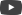 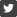 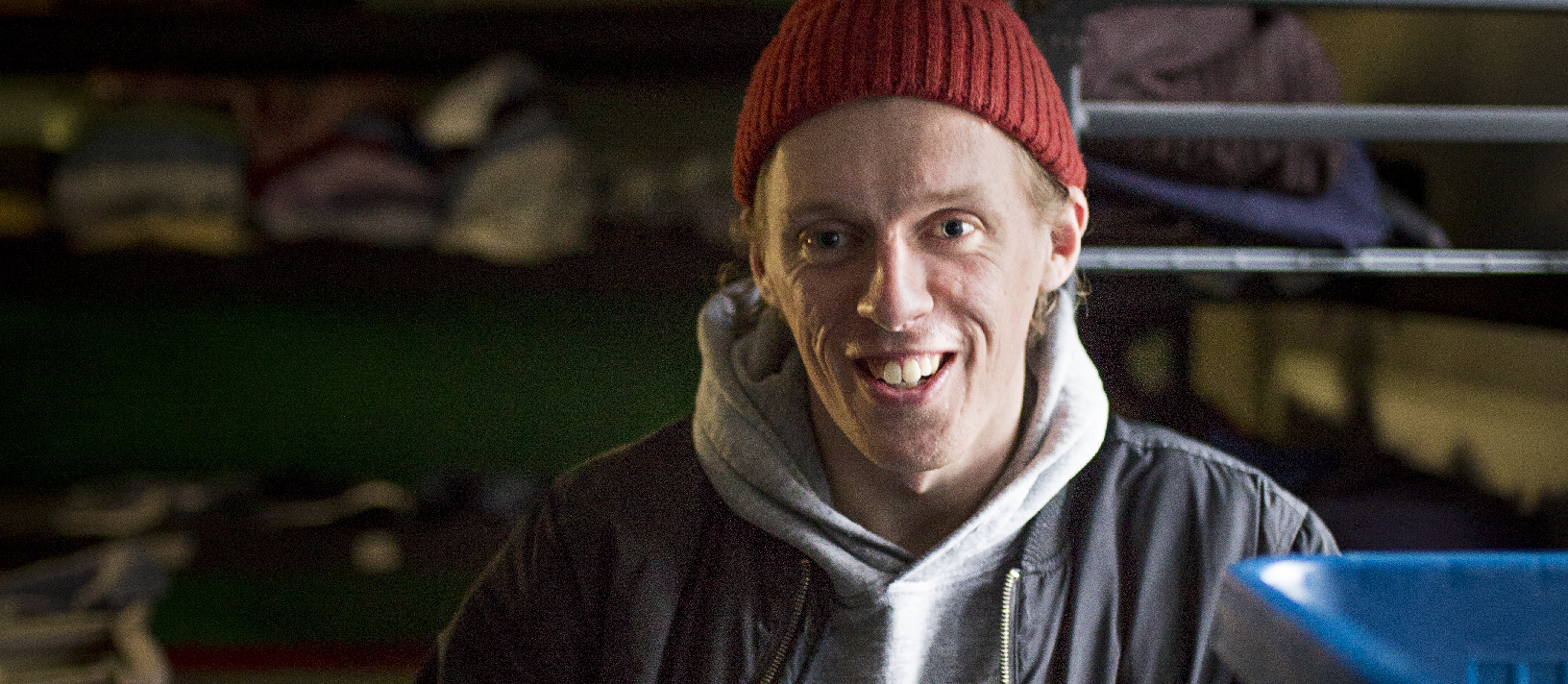 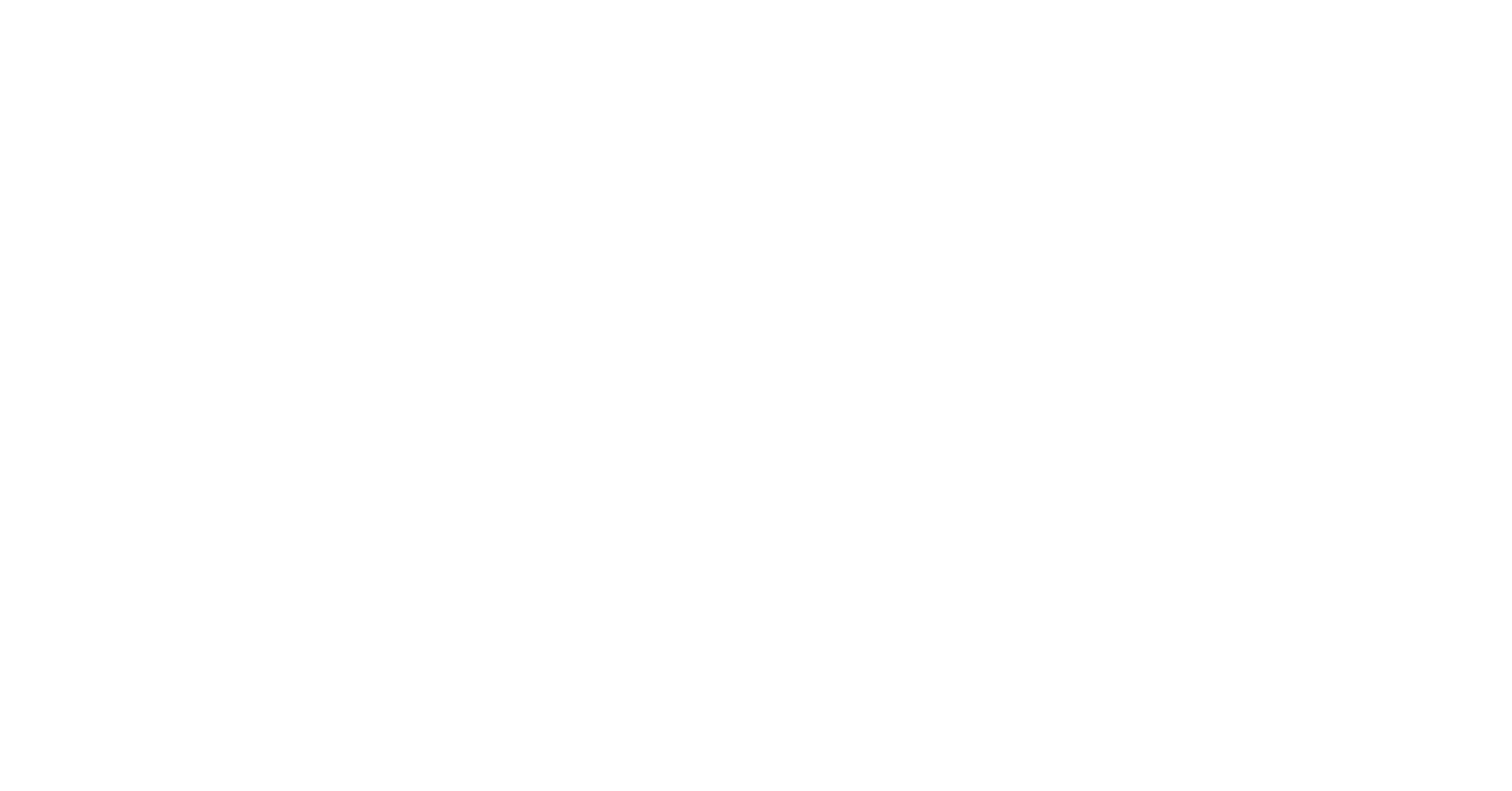 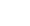 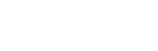 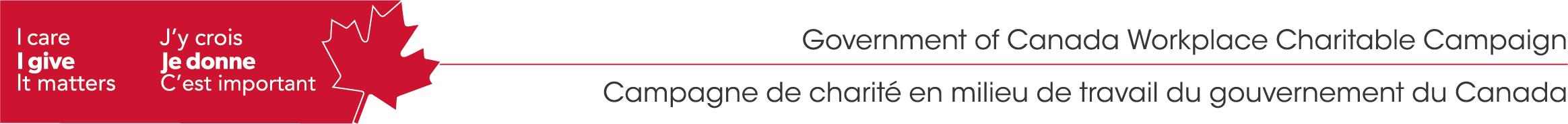 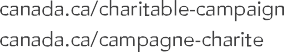 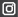 